Summer Resources All information given tonight and more available on Mrs. Verrino’s ESL Blog http://staff.socsdblogs.org/jverrino/Local Library Information 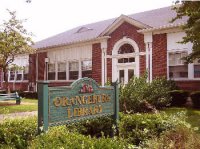 Orangeburg Library20 Greenbush Rd Orangeburg, NY 10962
(845) 359-2244www.orangeburg-library.org*Bilingual Librarian* 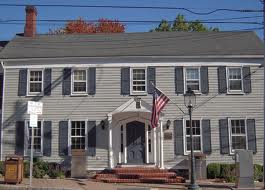 Tappan Library93 Main St Tappan, NY 10983
(845) 359-3877www.taplib.org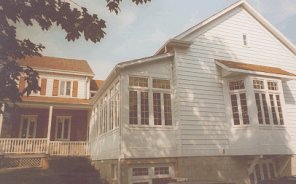 Blauvelt Library541 Western Hwy Blauvelt, NY 10913
(845) 359-2811www.rcls.org/blv/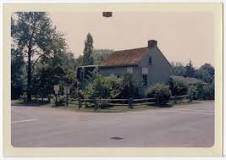 Palisades Library19 Closter Rd Palisades, NY 10964
(845) 359-0136www.palisadeslibrary.org